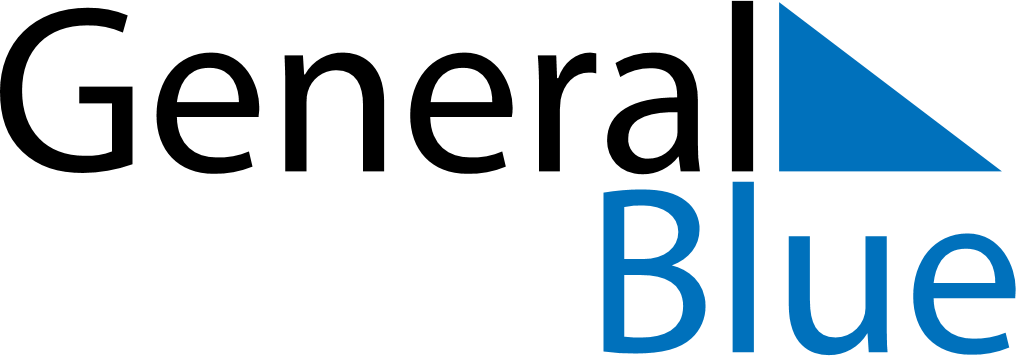 Russia 2024 HolidaysRussia 2024 HolidaysDATENAME OF HOLIDAYJanuary 1, 2024MondayNew Year’s DayJanuary 2, 2024TuesdayNew Year HolidayJanuary 7, 2024SundayChristmas DayJanuary 8, 2024MondayNew Year HolidayFebruary 23, 2024FridayDefender of the Fatherland DayMarch 8, 2024FridayInternational Women’s DayMay 1, 2024WednesdaySpring and Labour DayMay 9, 2024ThursdayVictory DayJune 12, 2024WednesdayRussia DayNovember 4, 2024MondayUnity Day